ПРОГРАММАКУРСОВ ПОВЫШЕНИЯ КВАЛИФИКАЦИИ  ПЕДАГОГОВ«Современный учитель музыки: проблемы профессиональной подготовки»для обучения учителей музыки в организациях общего среднего образования Рассмотрено на заседанииУченого совета, протокол №3 от 27.10.2023 г.Костанай, 2023Авторы  программы: Айсина С.Т.,  зав. кафедрой искусств,  магистр педагогики; Задорожная С.Н.,  старший преподаватель кафедры искусств, магистр педагогики. Программа  разработана  с учетом требований Государственных общеобязательных стандартов образования всех уровней образования, утвержденных приказом Министра науки и высшего образования Республики Казахстан от 20 июля 2022 года № 2. (Зарегистрирован в Министерстве юстиции Республики Казахстан 27 июля 2022 года № 28916).1. Общие положения1) Образовательная программа курсов повышения квалификации педагогов «Профессиональная  деятельность учителя музыки в условиях обновленного содержания образования» (далее – Программа) предназначена для обучения учителей музыки в организациях  общего среднего образования. 2) Программа направлена на повышение уровня профессиональных компетенций учителей музыки в области изучения  и применения современных образовательных технологий в области музыкального образования. 3) Настоящая образовательная программа определяет требования:  а)  к содержанию подготовки учителей музыки в организациях общего среднего образования;  б)  к развитию профессиональной компетенций учителей музыки;  в) к  уровню освоения знаний, умений и навыков  педагогами в области преподавания музыки;  г) к методам  и формам осуществления учебного процесса  в области музыкального образования; д)  к  итоговой аттестации учителей музыки  в рамках курсов повышения квалификации.2. Глоссарий3. Тематика  Программы4. Цель, задачи и ожидаемые результаты ПрограммыЦель программы: совершенствование профессиональной деятельности  учителя музыки  в условиях  обновления содержания образования.Задачи:  - рассмотреть концептуальные основы обновленного содержания образования РК;- освоить   технологии проектирования образовательного контента в области музыкального образования;-сформировать профессиональные компетенции по использованию инновационных  технологий в преподавании уроков музыки;- создать методическое обеспечение музыкально - образовательного процесса с использованием современных  технологий.Ожидаемые  результаты: Знания:- теории и практики организации уроков музыки на основе обновленного содержания образования;-   современных тенденций в использовании   методик преподавания музыкального образования;-  структуры, этапов, содержание исследовательской работы учащихся, ее методы.Умения: - применения технологий проектирования образовательного контента в преподавании музыки;-  применения  современных образовательных подходов в профессиональной деятельности учителя музыки на основе предметно-специализированных компетенций; -   применять программу Audacity, Soundation, WindowsMovieMaker, Киностудия для создания музыкально-творческих работ, проектов  с  обучающимися.Навыки:-  применения  знаний   современных  методологических  подходов  в организации и обучении предмета «Музыка»;- оценивания текущих результатов, направленных  на достижение поставленных целей.- владения профессиональными  компетенциями по отбору и использованию инновационных эффективных педагогических средств на уроке музыки;-  систематизации практической работы с учащимися в направлении их творческой самореализации. Описание программы:Программа курса «Профессиональная деятельность учителя музыки в условиях обновленного содержания образования» предусматривает ознакомление педагогов  со спецификой профессиональной деятельности учителя музыки на современном этапе развития образования Республики Казахстан. Курс направлен на повышение квалификации учителей музыки по вопросам организации образовательного процесса по обновленному содержанию предмета «Музыка» с применением эффективных стратегий, инновационных педагогических технологий и методов обучения.5.Структура  и содержание Программы          1. Законодательные и нормативные основы деятельности учреждений образования, действующих в условиях развития функциональной грамотностиМодель обновленного содержания образования: основные категории и понятия. Концептуальные основы обновленного содержание образования.  Формирование у школьников функциональной грамотности. Нормативно-правовые акты в области образования Республики Казахстан. Особенности типовых программ по музыке для 1-4, 5-6 классов.2. Современные интерактивные технологии в процессе обучения игре на синтезатореОптимизация традиционных методов обучения с использованием современных средств  интерактивных технологий. Средства передачи учебной информации в информационных технологиях. Внедрение мультимедийных образовательных ресурсов в педагогический процесс. Умение обращаться со специальными компьютерными программами, иметь пользовательские навыки, владение общими принципами работы. 3. Использование медиа пространства и применение мультимедийных технологий  на занятиях Создание скриншотов, запись  видео с экрана. Создание скриншотов в Lightshot. Обработка скриншотов в редакторе SnagIt. Запись видео с экрана,  его обработка и сохранение на компьютере. Создание и обработка видеоматериала на компьютере. Liveworksheets, iSpringPro, Kahoot: создание интерактивных электронных приложений по дисциплинам. Создание и обработка видеоматериала на компьютере. Преобразование презентаций PowerPoint в формат Flash.  Основные функции программы iSpringPro: Конвертирование презентаций в один клик, анимации по буквам и словам, эффекты перехода, поддержка 3D объектов PowerPoint 2013-16, поддержка внедренных в презентацию звуков, видео и Flash роликов. Проведение опросов на занятиях с помощью сервиса www.kahoot.com. Создание интерактивных заданий в https://www.liveworksheets.com. Создание и обработка видеоматериала на компьютере. Программы для создания видеофайлов: Windows Live Movie Maker, Movavi Video Editor и др. Их функции. Работа в программах. Сервисы для совместной работы при дистанционном обучении. Онлайн контроль знаний обучающихся. Совместная работа в https://padlet.com, https://docs.google.com. Проведение контроля знаний с помощью сервиса https://docs.google.com/forms.4. Работа в нотных музыкальных редакторахИзучение программы Sibelius — редактор нотных партитур для Microsoft Windows, Mac OS, Mac OS X и RISC OS от компании Sibelius Software. Использование программы на уроках музыки. Роль программы Sibelius в написании нот для отдельных музыкальных  инструментов и вокальных произведений.5. Применение здоровьесберегающих технологий в процессе обучения вокальному и хоровому искусству         Функциональное состояние школьников в процессе обучения вокальному и хоровому искусству. Классификация здоровьесберегающих технологий. Технологии обучения здоровому образу жизни, коррекционные технологии. Создание психологически и эмоционально благоприятной атмосферы на уроке музыки.6. Развитие функциональной грамотности на уроках музыки у школьников средствами ИКТТеоретические подходы к раскрытию понятия «функциональная грамотность».  Структура и содержательно-смысловое наполнения функциональной грамотности средствами ИКТ.7. Особенности современного обучения игре на казахских народных инструментахОсобенности обучения игре на казахском народном  инструменте - домбыра,  овладение новыми современными методиками. Особенности  видеоуроков на видеохостинге youtube. Обучение через цифровые ноты. Электронная библиотека нот для домбры. Подбор репертуара для начинающих учеников. 8. Внедрение современных педагогических технологий в практику дополнительного музыкального образования детейОбобщение и внедрение в практику наиболее эффективных современных педагогических технологий. Использование современных программ и технологий, в различных видах музыкально-творческой деятельности, которые позволяют решать задачи развития индивидуальных творческих способностях детей.9. ИКТ – технологии на уроке музыки. Работа с программами Audacity, Soundation, Windows Movie Maker, КиностудияРуководство пользователя программ Audacity, Soundation, Windows Movie Maker, Киностудия. Работа в программах для создания школьниками музыкально-творческих работ, проектов. 10. Основные тенденции в развитии дошкольного образованияОсновные направления в музыкальном образовании Казахстана. Интеграции пяти образовательных областей в программном содержании музыкального воспитания дошкольников.11.Особенности исследовательской деятельности школьников Структура построения научно- исследовательской работы. Принципы построения научно- исследовательской работы. Научный аппарат. Задачи научно- исследовательской работы. Специфические особенности научных исследований. Классификация методов научного исследования. Структура опытно-экспериментальной работы и их организация. Виды экспериментов. Оформление и распространение и оценка результатов исследования.12. Классификация активных методов обучения в конструировании урока музыки         Активизация учебно-познавательной деятельности обучающихся. Классификация активных методов обучения: имитационные и неимитационные методы. Интерактивные методы обучения. Активные методы обучения на этапе организации учебной деятельности, на этапе постановке целей обучения на уроке. Активные методы обучения, служащие  активизации мыслительной деятельности учащихся. 13. Стратегии развития критического мышления в предметном поле   школьного образованияМетоды развития критического мышления. Интерактивные методы обучения. Стадии урока, основанные на восприятии обучающимися учебного материала. Стадии урока и их функции. Стратегии развития критического мышления согласно стадии урока. Стратегии стадии вызова. Стратегии смысловой стадии. Стратегии стадии рефлексии.14. Организация консультативно-практической работы для учителей музыкиМастер  класс ведущих учителей города и области, в виде обмена педагогическим опытом с последующим обсуждением.15. Оценочно-рефлексивный модуль Защита краткосрочного плана урока.   Рефлексия. 6. Организация учебного процесса Курсы повышения квалификации педагогов организуются в режиме очного обучения продолжительностью 80 часов в течение двух недель. При организации образовательного процесса в целях контроля и оценки знаний слушателей проводятся: самостоятельная работа, защита краткосрочного плана урока.3) Образовательный процесс включает: - лекционные занятия; - практические занятия; - самостоятельная работа слушателя; - видеоуроки; - защита краткосрочного плана урока.4) С учетом специфики взрослой аудитории слушателям предоставляется возможность в ходе обучения делать логические выводы, адаптировать содержание к собственной практике и апробировать полученные умения в условиях практических занятий и внеаудиторной самостоятельной работы. 5) Ориентация программы на компетентностную модель повышения квалификации предполагает деятельностный подход, что достигается посредством использования современных образовательных технологий.7 .Учебно-методическое обеспечение ПрограммыПрограмма курса основана на деятельностном, компетентностном, дифференцированном подходах, с учетом принципов согласования и индивидуального подхода к каждому слушателю.Принципы построения обучения: системность обучения; интерактивность обучения; соответствие содержания обучения актуальным проблемам в области развития профессиональной компетентности педагога;информационная динамичность учебного материала; практикоориентированность; связь изучаемого материала с последующей педагогической деятельностью;ориентированность на слушателя. Задания по усвоению учебного материала представлены в виде:творческих заданий;кластеров.учебно-методических материалов.В процессе обучения используются следующие методы: работа в группах; дискуссия;мозговой штурм; публичная презентация результатов работы.Слушателям предоставляются учебно-методические материалы (учебные пособия, практикумы, периодические издания, раздаточный материал, нотный материал, нормативная документация и др.).8. Оценивание  результатов обучения Оценивание результатов обучения в программе «Профессиональная деятельность учителя музыки  в условиях обновленного содержания образования»осуществляется с учетом специфики предметной области и характера обучения.  Контроль и оценка знаний слушателей проводится как в процессе проведения занятий, так и по завершении курса в форме  защиты  краткосрочного плана урока.Данная программа повышения квалификации педагогов преследует обучающую цель, поэтому контроль результатов обучения проводится в ходе проведения занятий в форме исследовательской беседы, выполнения практических заданий.           Итоговой формой контроля служит – защита краткосрочного плана урока.                                       9. Посткурсовое сопровождениеПосткурсовое сопровождение проводится в рамках сотрудничества с организациями среднего образования в виде  конференций в Zoom, семинаров, круглых столов и т.д. По запросам слушателей  будут проводиться  консультации по вопросам, возникшие  в ходе их работы. Кроме этого, слушатели  по мере необходимости  могут обращаться  на кафедру  к преподавателям для получения консультаций по различным вопросам.                         10. Список основной и дополнительной  литературы:1. Приказ Министерства просвещения Республики Казахстан «Об утверждении государственных общеобязательных стандартов дошкольного воспитания и обучения, начального, основного среднего и общего среднего, технического и профессионального, послесреднего образования» (приказ Министра просвещения РК от 03.08.2022 г. № 348, с изменениями от 23.09.2022 № 406)2. Приказ Министра образования и науки РК «Об утверждении типовых учебных планов начального, основного среднего, общего среднего образования Республики Казахстан» (приказ МОН РК от 08.11.2012 г. № 500, с изменениями от 12.08.2022 г. № 365; от 30.09.2022 г. № 412)3. Типовая учебная программа по предмету «Музыка» для 1-4 классов  уровня начального образования, утвержденная приказом Министра образования и науки Республики Казахстан от «10» мая 2018 года № 1994. Типовая учебная программа по учебному предмету «Музыка» для 5-6 классов уровня основного среднего образования по обновленному содержанию, утвержденная приказом Министра.5. Типовые  учебные программы по общеобразовательным предметам и курсам по выбору  уровней  начального, основного  среднего и общего среднего образования, утвержденные приказом Министра просвещения Республики Казахстан от 16 сентября  2022 года № 399. Зарегистрирован в Министерстве юстиции Республики Казахстан 23 сентября 2022 года № 29767.6. Кохаева Е.Н. Формативное (формирующее) оценивание: методическое пособие / Е.Н. Кохаева. – Астана: АОО «Назарбаев Интеллектуальные школы» Центр педагогического мастерства, 2014. – 66 с.7. Білім алушылардың  жетістіктеріне жиынтық бағалау  жүргізу туралы 5- ші сынып мұғалімдеріне  көмек ретінде әдістемелік ұсынымдар.  –  Астана:  Ы. Алтынсарин  атындағы ҰБА, 2017. – 85 б. // Методические рекомендации в помощь учителям 5-х классов  по проведению суммативного оценивания достижения обучающихся  – Астана: НАО имени И. Алтынсарина, 2017. – 85 с.8. Система критериального оценивания учебных достижений учащихся. Методическое пособие. – Астана: Национальная академия образования им. И. Алтынсарина, 2013.–80с.9. Руководство по критериальному оцениванию для учителей основной и общей средней школ: Учебно-метод. Пособие. / Под ред. О.И.Можаевой, А.С.Шилибековой,  Д.Б.Зиеденовой. – Астана: АОО «Назарбаев Интеллектуальные школы», 2016. -  56 с.10. Руководство по критериальному оцениванию для учителей начальной школы. Учебно-методическое пособие. - Астана, АОО «Назарбаев Интеллектуальные Школы», 2016. – 48 с.11. Критериальное оценивание учебных достижений учащихся информация для родителей. Брошюра. - Астана, Центр педагогического мастерства АОО «Назарбаев Интеллектуальные Школы», 2016. – 12 с.12.Лапыгин, Ю.Н. Методы активного обучения: Учебник и практикум / Ю.Н. Лапыгин. - Люберцы: Юрайт, 2016. - 248 c.13. Талипов У. К. Сейтхалилов Э. А. Ключевые компетенции – новая оценка результатов образования//12 – летнее образование. -  № 12 – 2008.Образовательные ресурсы:http://smk.edu.kz - Портал «Системно-методический комплекс» https://twig-bilim.kz - видеоуроки по предметамhttp://cpm.kz/ru/portal/piggy/?arFilter_2[ID]=44393 - Электронная методическая копилка Центра педагогического мастерства АОО «Назарбаев Интеллектуальные Школы»http://www.nabrk.kz - Национальная академическая библиотека http://www.nlrk.kz - Национальная библиотека Республики Казахстан (НБРК) http://www.rntb.kz  - Республиканская научно-техническая библиотека (РНТБ) http://www.kazneb.kz - Казахстанская национальная электронная библиотека (КазНЭБ) http://www.kstounb.kz - Костанайская областная универсальная научная библиотека им. Л. Н. Толстого.НАО «Костанайскийрегиональный университетимени Ахмет Байтұрсынұлы»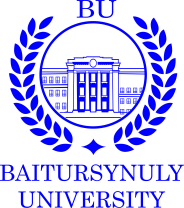 УтверждаюПредседатель Правления – Ректор____________С. Куанышбаев«_____»  __________2023 г.Активные методы обучения Это  способы активизации учебно- познавательной деятельности обучающихся, которые побуждают их к активной мыслительной и практической деятельности в процессе овладения материалом, когда активен не только преподаватель, но активны и обучающиеся.Критическое мышлениеВозможность ставить под вопрос информацию, анализировать и синтезировать информацию из различных источников с целью ее понимания.Может также включать способность выйти за рамки представленной информации и «создать» новые способы мышления об идеях.Существует предположение, что движение в сторону критического мышления в конкретном обществе необходимо для того, чтобы начать цивилизованное развитие этого общества. В узком смысле критическое мышление можно определить, как «мышление  о  мышлении». Психолог Диана Ф.Халперн рассматривает  критическое  мышление  как познавательный подход и стратегии, повышающие возможность достижения желаемогорезультата.Ме́тод Способ достижения какой-либо цели. Это  совокупность рациональных действий, которые необходимо предпринять, чтобы решить определённую задачу или достичь определённой цели. Применение того или иного метода определяется целью деятельности и условиями, в которых она осуществляется. Методология Методология - это надлежащее изучение или анализ всех методов, используемых в исследовании. Методология применяется на начальном этапе исследования/исследований.ПриемЭто  составная часть или отдельная сторона метода. Отдельные приемы могут входить в состав различных методов. Например, прием записи слушателями базовых понятий применяется при объяснении преподавателем нового материала, при самостоятельной работе с первоисточником.РефлексияМыслительный  процесс, направленный на самопознание, анализ своих эмоций и чувств, состояний, способностей, поведения. Впсихологическихисследованияхрефлексиюможнорассматриватькакспособвосприятияосновыирезультатовисследователя; как основной признак предмета, благодаря которым можно воспринимать и регулировать жизнь.Рефлексия помогает ребенку не только осознать пройденный путь, но и выстроить логическую цепочку, систематизировать полученный опыт, сравнить свои успехи с успехами других учеников.Страте́гияОбщий, недетализированный план, охватывающий длительный период времени, способ достижения сложной цели в какой-либо деятельности человека. Задачей стратегии является эффективное использование наличных ресурсов для достижения основной цели.Техноло́гияСовокупность  методов и инструментов для достижения желаемого результата; в широком смысле — применение научного знания для решения практических задач. Технология включает в себя способы работы, её режим, последовательность действийТартысСостязание инструменталистов.ТермеИмпровизационно-речитативная песня поучительного содержания. ТокпеИсполнительский стиль домбрового искусства Западного Казахстана, отражает яркие драматические события, характеризует волевые сильные образы.ШертпеИсполнительский стиль домбровой музыки Восточного, Центрального и Южного Казахстана, характеризует песенный склад, утонченная камерность, мягкое щипковое звукоизвлечение пальцами.П/пСодержаниеПрактические занятия  1Законодательные и нормативные основы деятельности учреждений образования, действующих в условиях развития функциональной грамотности4 ч  2Современные интерактивные технологии в процессе обучения игре на синтезаторе. 6ч  3Использование медиа пространства и применение мультимедийных технологий на занятиях. 4 ч44Работа в нотных музыкальных редакторах.  6ч  5Применение здоровьесберегающих технологий в процессе обучения вокальному и хоровому искусству.6 ч  6Развитие функциональной грамотности на уроках музыки у школьников средствами ИКТ.4ч  7Особенности современного обучения игре на казахских народных инструментах.8ч                 8Внедрение современных педагогических технологий в практику дополнительного музыкального образования детей.6ч                                             9ИКТ – технологии на уроке музыки. Работа с программами Audacity, Soundation, Windows Movie Maker, Киностудия.6 ч10Основные тенденции в развитии дошкольного образования. 6ч11Особенности исследовательской деятельности школьников.6ч12Классификация активных методов обучения в конструировании урока музыки. 4ч13Стратегии развития критического мышления в предметном поле   школьного образования.4 ч.14Организация консультативно-практической работы для учителей музыки.6 ч15Оценочно-рефлексивный модуль.4чИтого 80 ч.